De hoefsmid: maakt metaal heel heet en slaat dat in de vorm van hoefijzers. Ook doet hij die hoefijzers onder de hoeven van een paard, pony of ezel.De hoeven: zitten aan de onderkant van de benen van paarden en de poten van koeien. Hoeven bestaan uit hoorn. Dat is de harde huid waaruit ook je nagels bestaan.Het smeden: is metaal heel heet maken en het dan met een hamer in een vorm slaan. Bijvoorbeeld hoefijzers.De hoefijzer: is een gebogen stuk ijzer. Hoefijzers worden vastgemaakt onder de hoeven van paarden, als ze vaak op harde grond moeten lopen. Hun hoeven slijten dan niet.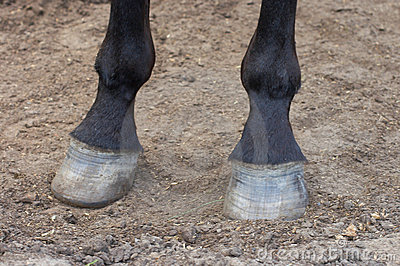 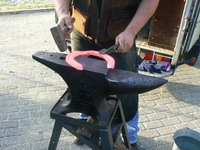 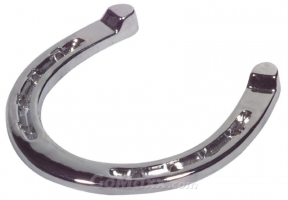 